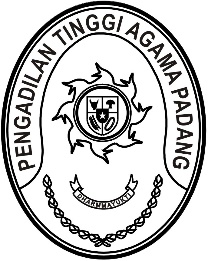 Nomor   : W3-A//HK.05/XII/2022                          	       Padang, 06 Desember 2022Lamp     :  -Prihal     : Penerimaan dan Registrasi Perkara Banding Nomor 63Pdt.G/2022/PTA.Pdg		      Kepada                      Yth. Ketua Pengadilan Agama                           Pulau Punjung		       Assalamu’alaikum Wr.Wb.                   	Dengan ini kami beritahukan kepada Saudara bahwa berkas yang dimohonkan banding oleh Saudara:Rica Putri Yuskam binti Kamarudin sebagai PembandingMelawanKurnia Siswandri bin Bakri sebagai Terbanding 		Terhadap Putusan Pengadilan Agama Pulau Punjung Nomor 189/Pdt.G/2022/PA.Plj tanggal 17 Oktober 2022 yang Saudara kirimkan dengan surat pengantar Nomor  W3-A18/1565/HK.05/XIi/2022 tanggal 02 Desember 2022 telah kami terima dan telah didaftarkan dalam Buku Register Banding Pengadilan Tinggi Agama Padang, Nomor 63/Pdt.G/2022/PTA.Pdg tanggal 06 Desember 2022.		                          Demikian  disampaikan untuk dimaklumi sebagaimana mestinya.                                                          	 		  Wassalam,                                                         			  PANITERA									Drs. Abd. Khalik, S.H., M.H.Tembusan: Rica Putri Yuskam binti Kamarudin sebagai PembandingBeralamat di Jalan Baluka Matua, Jorong Gumarang II, Nagari Tigo Koto, Silungkang, Kecamatan Palembayan, Kabupaten Agam, Sumatera Barat.Kurnia Siswandri bin Bakri sebagai TerbandingBeralamat di Jalan Sungai Sangkir, Nagari Sungai Dareh, Kecamatan Pulau Punjung, Kabupaten Dharmasraya, Sumatera Barat.Nomor   : W3-A//HK.05/XII/2022                          	       Padang, 06 Desember 2022Lamp     :  -Prihal     : Penerimaan dan Registrasi Perkara Banding Nomor 64/Pdt.G/2022/PTA.Pdg		      Kepada                      Yth. Ketua Pengadilan Agama                           Lubuk Sikaping		       Assalamu’alaikum Wr.Wb.                   	Dengan ini kami beritahukan kepada Saudara bahwa berkas yang dimohonkan banding oleh Saudara:Putri Yanti binti Nawar sebagai PembandingMelawanMusni M. bin Munir sebagai Terbanding		Terhadap Putusan Pengadilan Agama Lubuk Sikaping Nomor 186/Pdt.G/2022/PA.Lbs tanggal 02 November 2022 yang Saudara kirimkan dengan surat pengantar Nomor  W3-A13/1890/Hk.05/XII/2022 tanggal 01 Desember 2022 telah kami terima dan telah didaftarkan dalam Buku Register Banding Pengadilan Tinggi Agama Padang, Nomor 64/Pdt.G/2022/PTA.Pdg tanggal 06 Desember 2022.		                          Demikian  disampaikan untuk dimaklumi sebagaimana mestinya.                                                          	 		  Wassalam,                                                         			  PANITERA									Drs. Abd. Khalik, S.H., M.H.Tembusan: Putri Yanti binti NawarBeralamat di Kauman, Jorong Kuamang, Nagari Panti Timur, Kecamatan Panti, Kabupaten Pasaman.Musni M. bin MunirBeralamat di Pancahan, Jorong Pancahan, Nagari Taruang-Taruang Selatan, Kecamatan Rao, Kabupaten Pasaman, Sumatera Barat. 